Coupon-Réponse : Soirée d’information avec la PosteCOLLECTIVITE……………………………………………………………………………….Le mardi 10 décembre 2019 de 18h30 à 20h30, à l’Association des maires de la Sarthe, salle Amédéeaccessible par le parking situé au 28, rue de la Pelouse au MansParticiperont à la réunion ouverte aux élus et agents territoriaux :Mme, M…………………………………………Fonction : …………………………………Mme, M…………………………………………Fonction : …………………………………Mme, M…………………………………………Fonction : …………………………………Mme, M…………………………………………Fonction : …………………………………Plan d’accès à la salle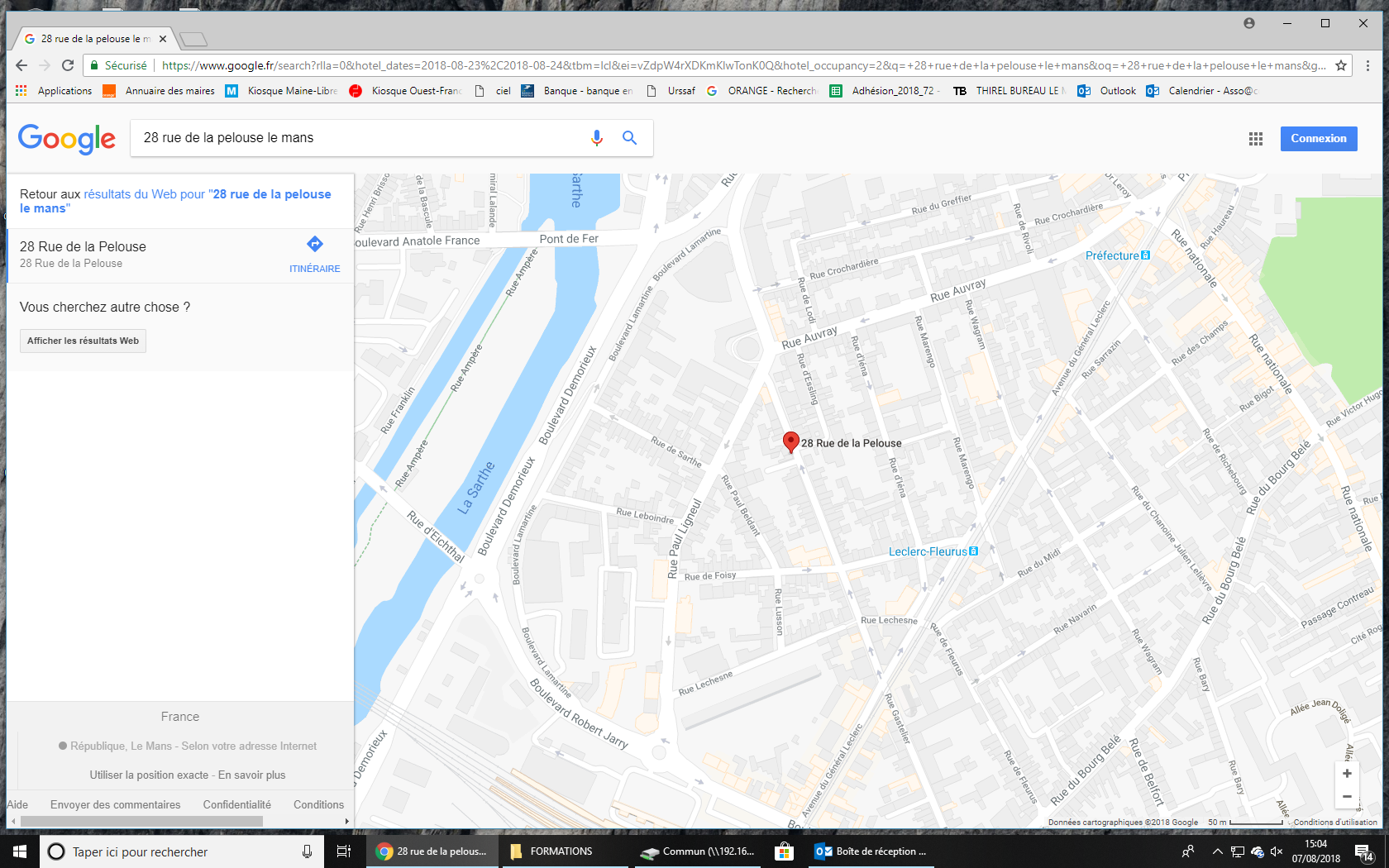                          			Vers La gare NordPour vous inscrire : Retour du coupon réponse à  assoc.maires.sarthe@wanadoo.frou directement sur votre espace Innogam 